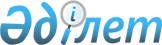 Об установлении публичного сервитута государственному учреждению "Управление энергетики и жилищно-коммунального хозяйства" Туркестанской области на земельный участок с правом ограниченного целевого использованияПостановление акимата города Арыс Туркестанской области от 17 марта 2023 года № 121
      В соответствии со статьями 18, 43, 67, 69 Земельного кодекса Республики Казахстан, статьями 31, 37 Закона "О местном государственном управлении и самоуправлении в Республике Казахстан", заявлением Государственного учреждения "Управление энергетики и жилищно-коммунального хозяйства" Туркестанской области, заключением земельной комиссии города Арыс от 27 января 2023 года № 4 и в соответствии с приказом Государственного учреждения "Отдел земельных отношений" города Арыс от 10 февраля 2023 года № 66 "Об утверждении землеустроительного проекта по формированию земельных участков", акимат города Арыс ПОСТАНОВЛЯЕТ:
      1. Установить государственному учреждению "Управление энергетики и жилищно-коммунального хозяйства" Туркестанской области публичный сервитут в аренду на короткий срок 5 /пять/ лет без изъятия земельных участков у землепользователей на праве ограниченного целевого пользования земельный участок площадью 2862,0 квадратных метров для электросетей и столбов на территории Кожатогайского сельского округа города Арыс.
      2. Исполнение настоящего постановления возложить на руководителя государственного учреждения "Отдел земельных отношений" города Арыс Д. Сералиева.
      3. Контроль за исполнением настоящего постановления возложить на заместителя акима города Е. Куандыка.
					© 2012. РГП на ПХВ «Институт законодательства и правовой информации Республики Казахстан» Министерства юстиции Республики Казахстан
				
      Аким города

Г.Курманбекова
